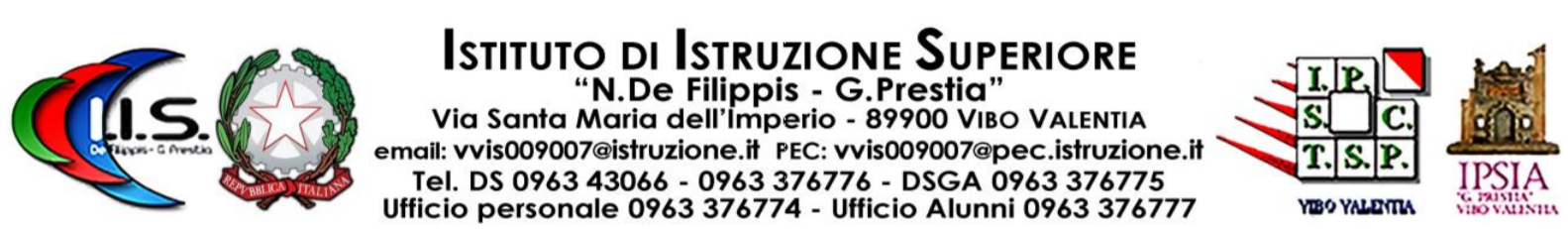 Prova N 8 Tecnologie elettriche/elettroniche ed applicazioni TEEA 4B Mat (Porte logiche) Ing. De Luca FortunatoCandidate name   _______________________________________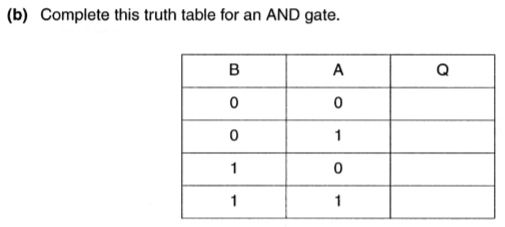 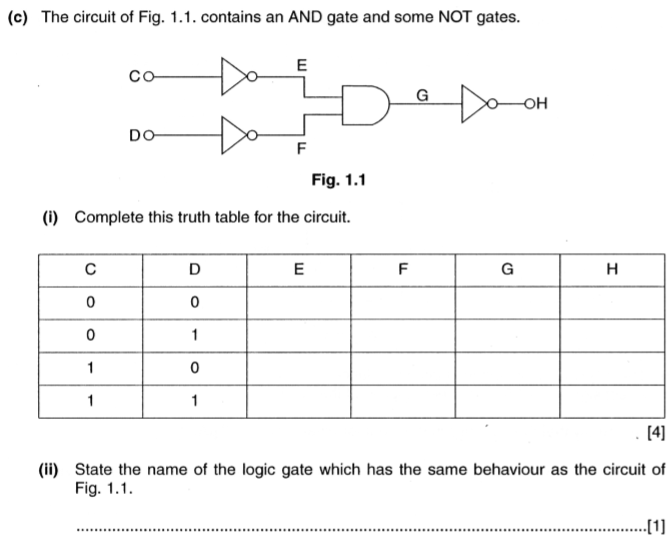 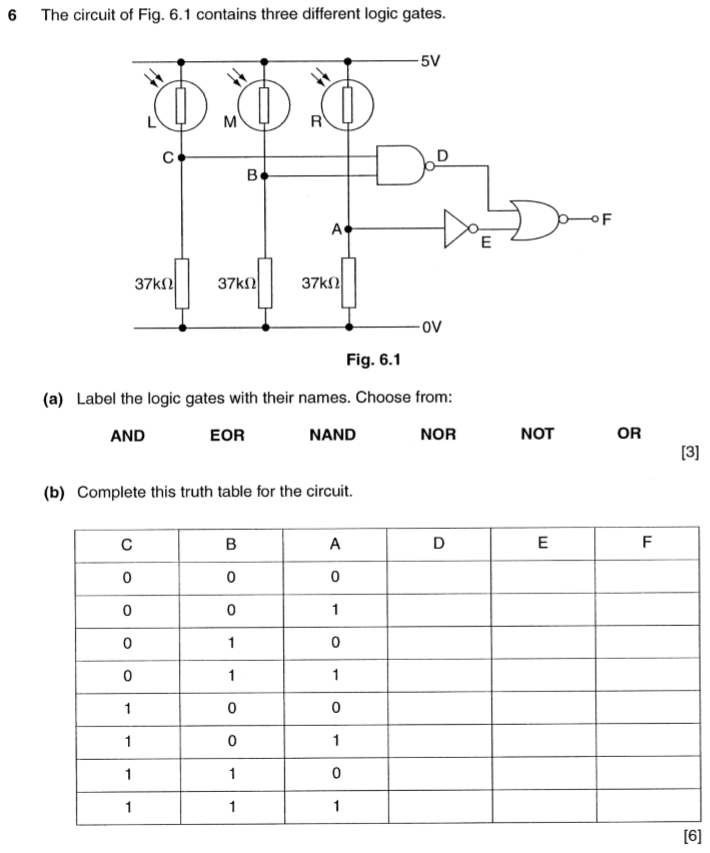 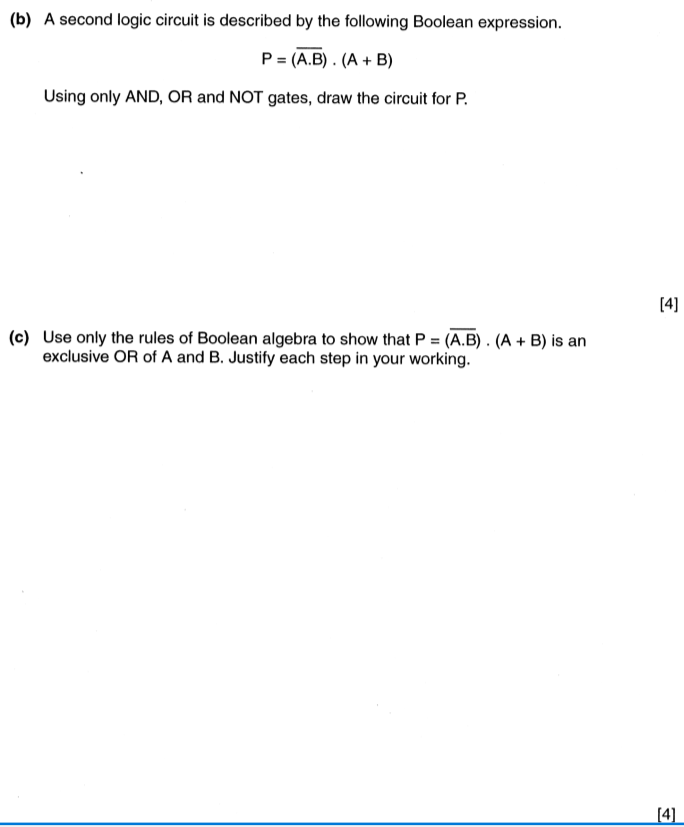 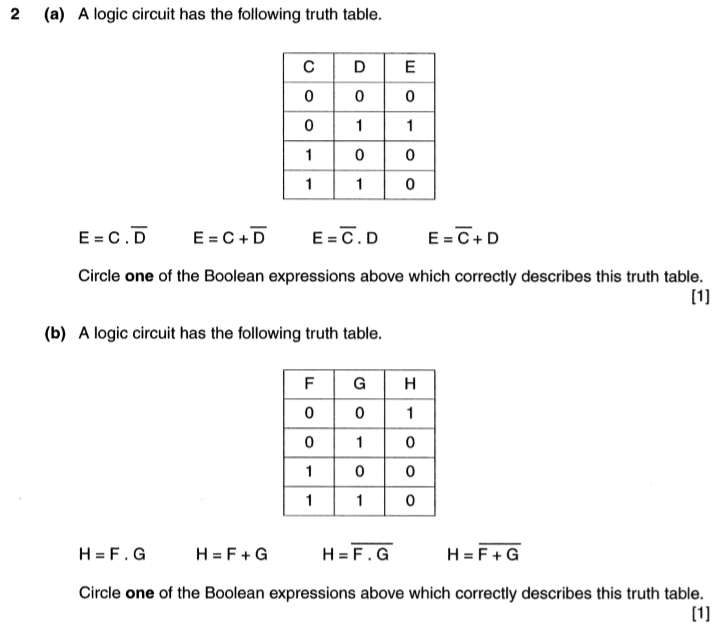 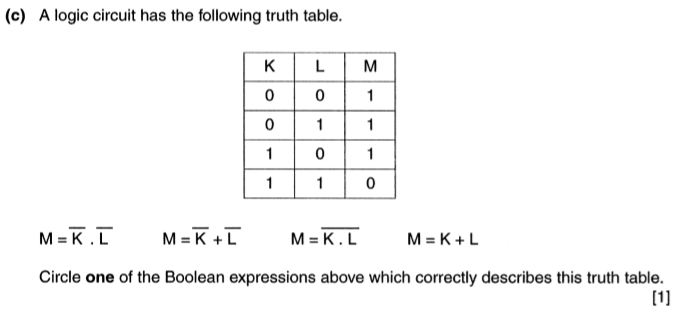 